I hereby confirm that I will fully comply with this Event Risk Assessment.Name of person completing Risk Assessment (printed):  Debra KnightSignature:    Date: 31/03/2015	  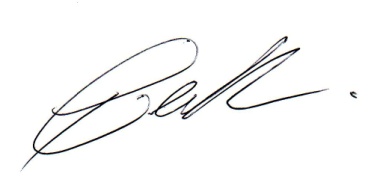 Activity / SiteHazard IdentifiedPersons at  Risk Risk Factor High, Medium  or Low Control MeasuresAction to be takenStreet PerformanceRisk of injury due to fall, Slipping or Tripping SpillageTroupeMediumMarshals to be sure that road is clear litter and debrisEvent Organiser to ensure parade route clear from pot holes etc.All spillage to be reported to marshals and cleaned LowStreet PerformanceFalling ObjectsTroupeMembers of PublicMediumEnsure all items correctly strapped to float and sufficiently attached to costumes LowStreet PerformanceUnstable SurfacesMediumMarshals to be sure that road is clear litter and debrisEvent Organiser to ensure parade route clear from pot holes etc. LowStreet PerformanceImpactMediumCostumes to be allowed adequate space to move, marshals supervise.   LowStreet PerformanceImpairmentTroupe / members of publicMediumNo drugs or alcohol to be consumed before or during carnival LowStreet PerformanceCrowd management(marshals)Troupe HighEvent organiser have crowd control measures in place.PA system in place.   Appropriate number of identifiable marshals on site, with radio system.   Marshals to be fully briefed prior to event.   Troupe has (AVS) participants that may be at risk from previous known offenders.  SIA Marshals have practised and known formation for protection of the group.LowMoving vehicles Injuries caused by moving vehiclesMembers of the public /MediumVehicle movement kept to minimum. Arena isolated by barriers to keep public away from moving exhibits. Mandatory 5 mph speed limit enforced by signs and identifiable marshals carrying mobile radios to summon assistance from Control.   First Aiders & ambulance on site. All vehicles moved from site prior to event opening to public. Separate pedestrian zone in car parkLowCash CollectorsRisk of theft / injury to cash collectorsCompetitors / members of the publicMediumFully instructed inconspicuous persons carrying mobile radios to summon assistance if necessary.Cash to be removed to secure area for counting and subsequent banking. Police notified of eventLowMusicNoise pollutionLocal residents / Event attendees / Staff on site / Local businesses. TroupeMediumEnsure full compliance with all Noise/Music conditions as detailed in “Conditions of Hire – Events in Parks” document, especially those on the final page.    Work with Environmental Protection Team (Noise Control) to ensure full compliance and prevent noise pollution.     LowStage PerformanceAnd FloatStage – falling off, slipping. Performers setting up, and performing.    Members of public outside of performance times. LowMobile stage delivered with Anti-slip additive in floor paint and white or yellow lines painted along edges.   Mobile stage crew ensures step units fastened to stage.  Mobile stage is fully covered, in incidents of heavy rain stage will be mopped between perform by stage crew.   Stage access monitored at all times by stage crew.  Mobile stage team to ensure their equipment is maintained and delivered in accordance with their policy. Mobile stage team to carry PLI  Festival Stage Crew to ensure stage mopped between performances and monitor stage access at all times. LowStage PerformanceAnd FloatElectrocution from lighting or sound equipment    Cast to check all measures present and working correctly before each performance.Performers,  Members of  public MediumAll connections to correct insulation. Fuse boxes to correct insulation Surge protection on all power supplies All electrical equipment PAT Tested, and visually checked by a competent person before each use.    All sound equipment kept under cover.  Strong beam torches on hand in case of complete power failure. Mobile State technician to ensure that their equipment is provided with the correct connections, insulators and surge protection which is appropriate for use with their equipment and in compliance with correct use of their equipment.  Mobile stage company to ensure that their equipment is PAT tested.  Festival Stage manager to ensure pat test certificate and check connections and equipment.  Festival stage manager to ensure equipment is kept under cover.  Festival Stage manager to ensure strong beam torches available. LowStage PerformanceAnd FloatFire - stage, costumes or  equipment Performers setting up or using during performance.  Members of  publicMediumFireproofed fabric used on stage 2x all-purpose fire extinguishers clearly identified on stage and back stage.  Mobile phones to call emergency services.  Two-way radios to communicate amongst team.    Fire service to attend festival.  Stage crew to check all measures present and working correctly before each performance. LowStage PerformanceAnd FloatElectrical Cables – danger of tripping. Performers and  members of  public Medium All cables routed safely away from audience where possible.  All cables not able to be routed aware are made highly visible   Cables fixed by cable ties to rigging and / or Gaffe taped to stage.   Cover where necessary. Stage management crew  to check layout LowStage PerformanceAnd FloatSeating/ crowd control – blocking  access, exits Members of  public MediumEvent Organiser to manage LowStage PerformanceAnd FloatManual handling of staging, props, equipment – loading, unloading, setting up.  Performers and  occasionally  members of public before  and after show MediumAdequate time allocated for each performance group get in and get out and built into stage plan.Festival Stage Manager to check any unforeseen obstacles or difficulties and to request assistance from stage crew or mobile stage company if required. LowStage PerformanceAnd FloatLightning strike  Performers, audience.  LowSuspend performance in electrical storm.  Advise audience / performers to seek refuge in vehicles. On site manager to suspend performance  if necessary LowStage PerformanceAnd FloatInjury / Illness   Performers,  audience  LowFirst aider with troupe and First aid kit available on float.  Mobile phones to call emergency services. On site manager and event manager to check measures in place prior to festival. LowStage PerformanceAnd FloatInsect stings   Performers LowInsect repellent available to festival crew   First aid kit with antihistamine cream.On site manager and event manager to check measures in place prior to festival. LowStage PerformanceAnd FloatSunburn  Performers LowProtection advice and sun cream available to festival crew.On site manager and event manager to check measures in place prior to festival. LowFalling of FloatTroupeMediumOnly DJ and sound tech allowed on float.Staff trained in health and safety and float management Low